THUNDER METER (뇌경보기) 사양서 (TM-5형)1. 감시 경보 범위    안테나 설치지점에서 반경 40km 이다.   40km 밖이나 내부에서 발생하는 뇌운도 감지한다.2. 시스템 구성 (도면 H-010-1)   옥외에 설치되는 수신용 안테나, 신호 전송을 위한 동축케이블, 건물내부에 설치되는 뇌경보기   본체로 구성되어 있다.3. 안테나 (도면 H-010-2)   평행 원판형 :  직경 500mm, 두께 50mm (2매)   상. 하부 판간거리 : 1000mm   절연 POLE : 경질염화비닐 (KS M 3401 – 일반관 VP75),  외형 89mm, 길이 4000mm4. 입력 변환기 (도면 H-010-3)   적분시정수 : 0.5초   보호 피뢰기 방전 개시 전압 : 480V5. 전송 케이블   5C-FB, 5C-2V, 5D-2V  동축 케이블 사용. 6. 경보기 본체   전    원 : AC 220V, 60HZ   소비전력 : 8W   계량방식 : 정적분치의 누적 계량 지침형 미터.   경보방법 : 스피커에 의한 경보음 (약 500HZ)   외형크기 : 323 x 270 x 108mm (W x L x H)   중    량 : 약 5KG7. 조정기구   입력레벨 : 4단계 (10, 20, 50, 100)   경보레벨 : 3단계 (2, 2.5, 3 Meter에 표시)8. 외부 접점 단자   경보 발령과 동시에 무전압 a.b 접점을 외부로 인출가능   계량 출력 단자가 있으므로 Recorder에 의해 기록 가능9. 경보 표시 램프   녹색 (발뢰), 주황색 (주의), 적색 (피난), 3색 표시10. 정전시 작동을 위한 외부단자    DC 12V용 외부 접속 단자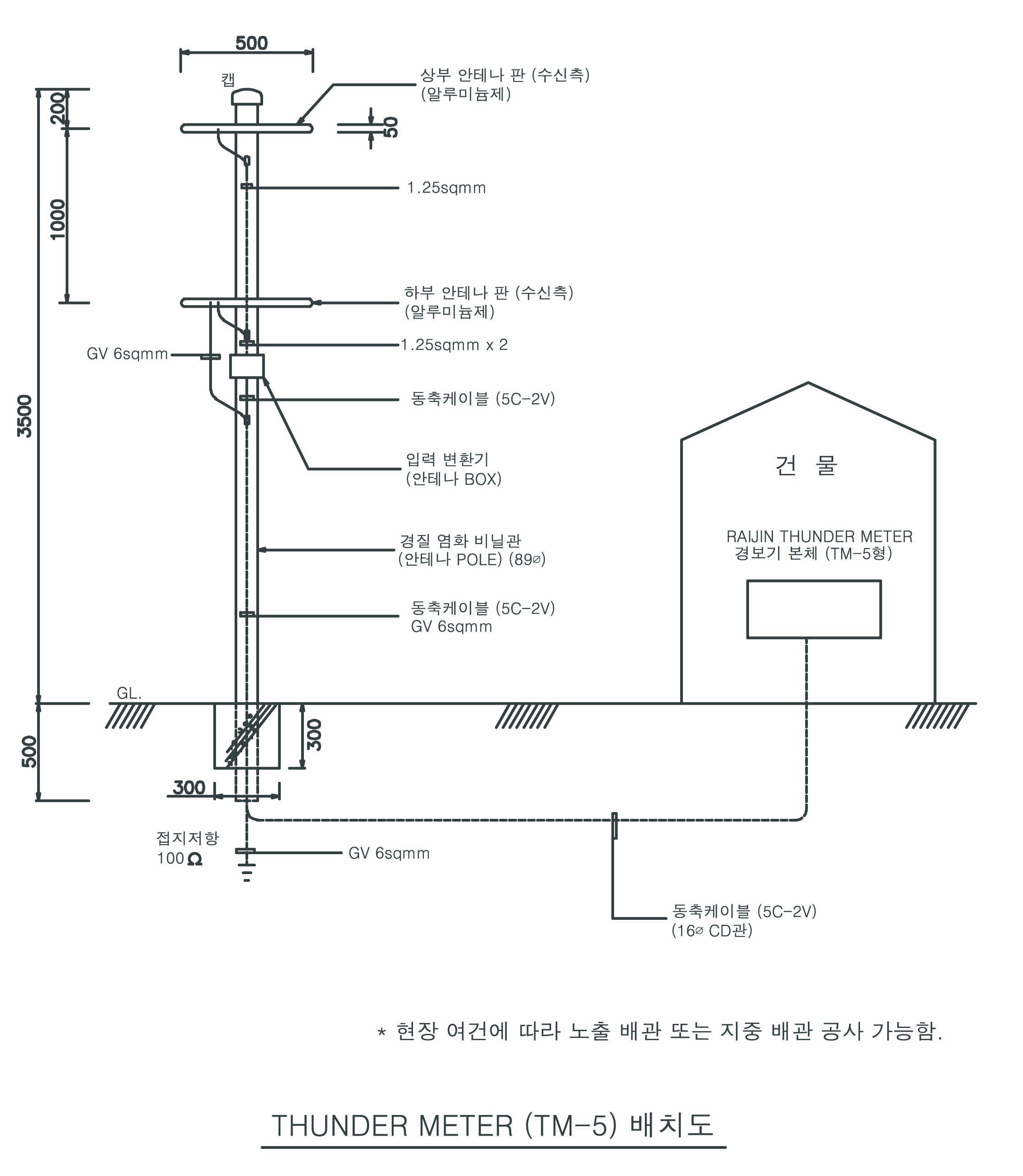 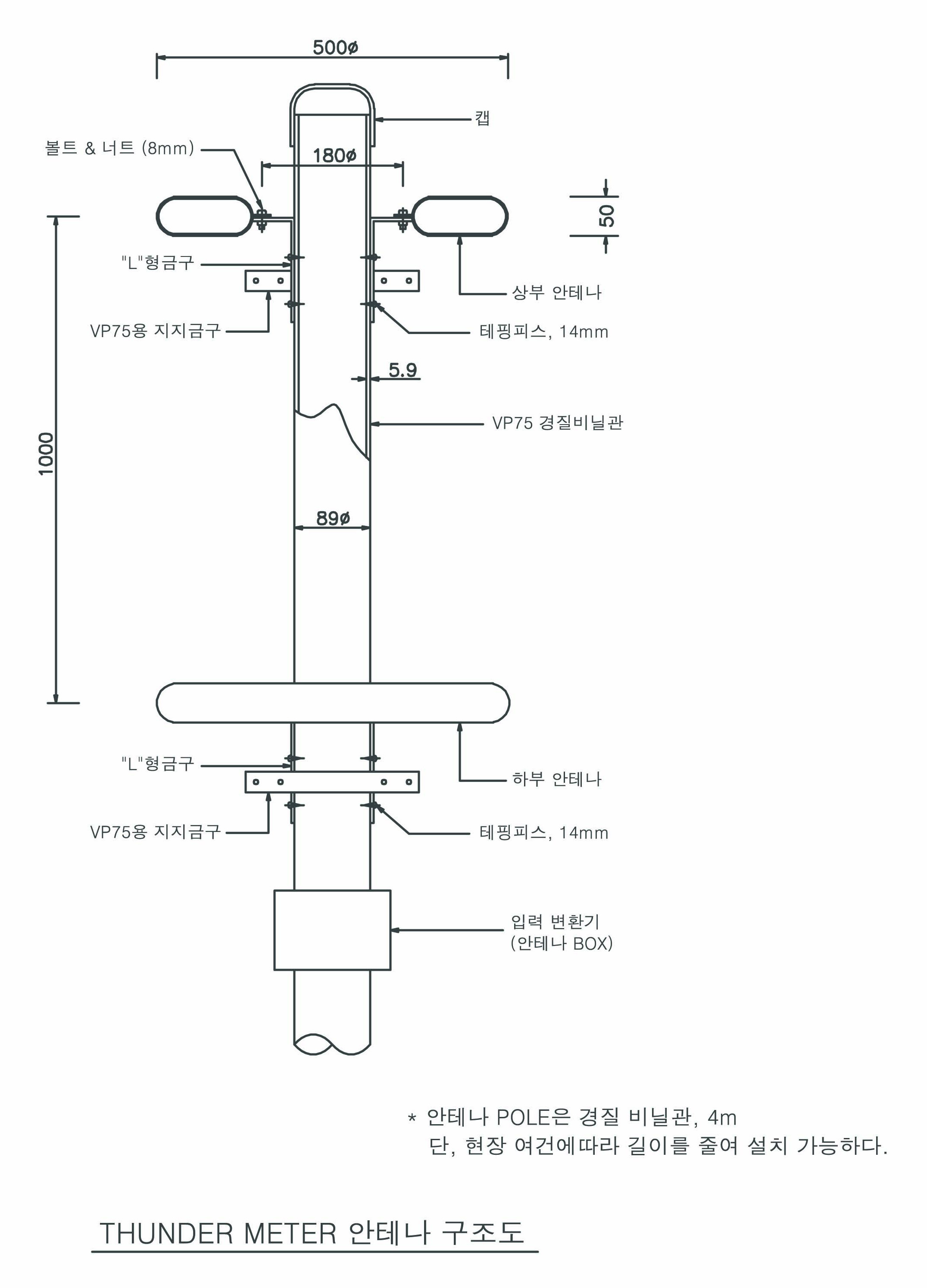 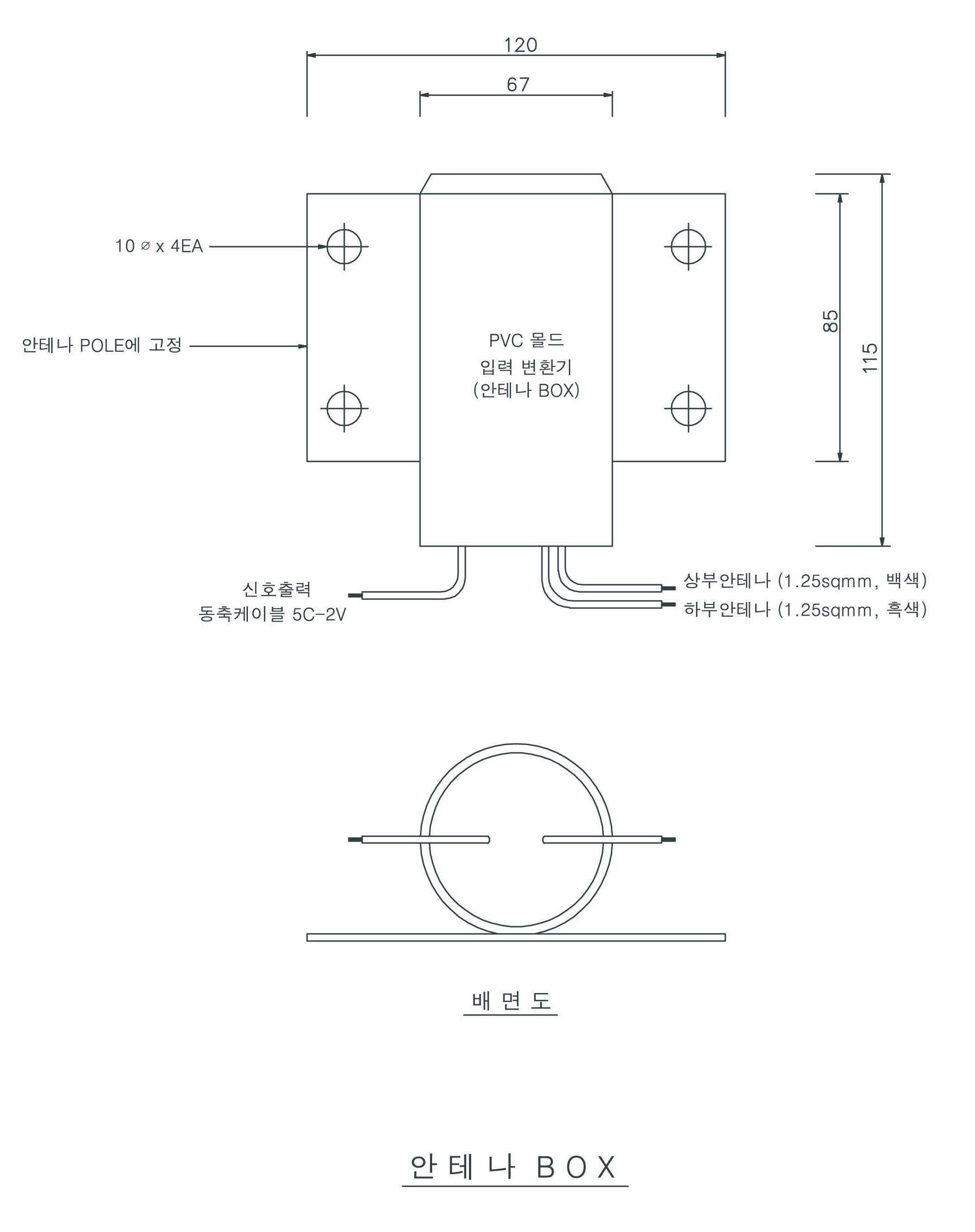 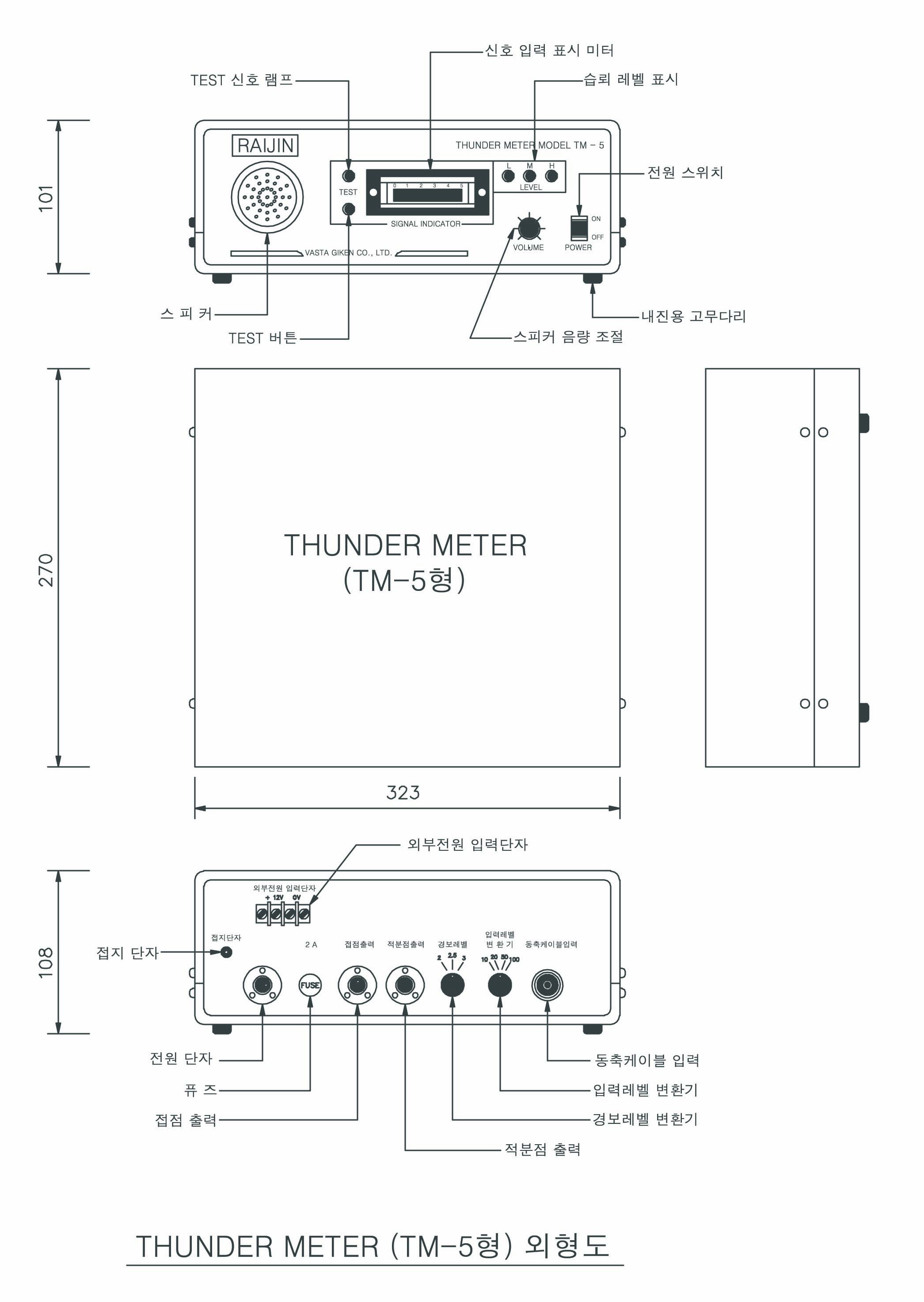 